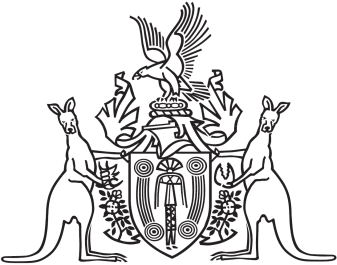 Northern Territory of AustraliaGovernment GazetteISSN-0157-833XNo. S19	16 March 2016Northern Territory of AustraliaPorts Management ActMaking of Pilotage Standards for the Port of DarwinI, Anthony John James O’Malley, the Pilotage Authority for the Port of Darwin, give notice that I have made version 3.0 of the Technical and Safety Standards for Pilotage and the Provision of Pilotage Services in the Port of Darwin in accordance with section 67 of the Ports Management Act. The new version is in effect from 16 March 2016 and is available on the internet at http://www.transport.nt.gov.au/marine/regional-harbourmaster/directions,-standards-and-guidelines Dated 16 March 2016A. J. J. O'MalleyPilotage Authority